     КАРАР                                                                    ПОСТАНОВЛЕНИЕ  «27» сентябрь  2016 й.                   № 67              « 27»сентября 2016 гО внесение изменении в Постановление администрации сельского поселения Карабашевский  сельсовет муниципального района Илишевский район Республики Башкортостан от 20.11.2013 № 67 «Об утверждении Порядка создания, хранения, использования и восполнения резерва материальных ресурсов сельского поселения Карабашевский   сельсовет муниципального района Илишевский район Республики Башкортостан для ликвидации чрезвычайных ситуаций»В соответствии с Федеральным законом от 21.12.1994 № 68 - ФЗ «О защите населения и территорий от чрезвычайных ситуаций природного и техногенного характера» и постановлением Правительства Российской Федерации от 10.11.1996 № 1340 «О порядке создания и использования резервов материальных ресурсов для ликвидации чрезвычайных ситуаций природного и техногенного характера» п о с т а н о в л я ю : 1. Абзац 2 пункт 17 настоящего постановления изложить в следующей редакции - «Возмещение расходов по выпуску материальных ресурсов из Резерва, связанных с предупреждением и ликвидацией последствий чрезвычайных ситуаций, произошедших по вине юридических и физических лиц, осуществляется в соответствии с действующим законодательством».2. Контроль за выполнением настоящего оставляю за собой.Глава Сельского поселения:                                    Р.И.Шангареев                       Башортостан РеспубликаҺыилеш районымуниципаль районЫНЫҢКАрабаш ауыл советыауыл билӘмӘҺе хакимиӘте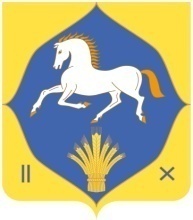 администрация сельского поселенияКАрабашевский  сельсовет муниципальный районилишевский районреспубликИ башкортостан